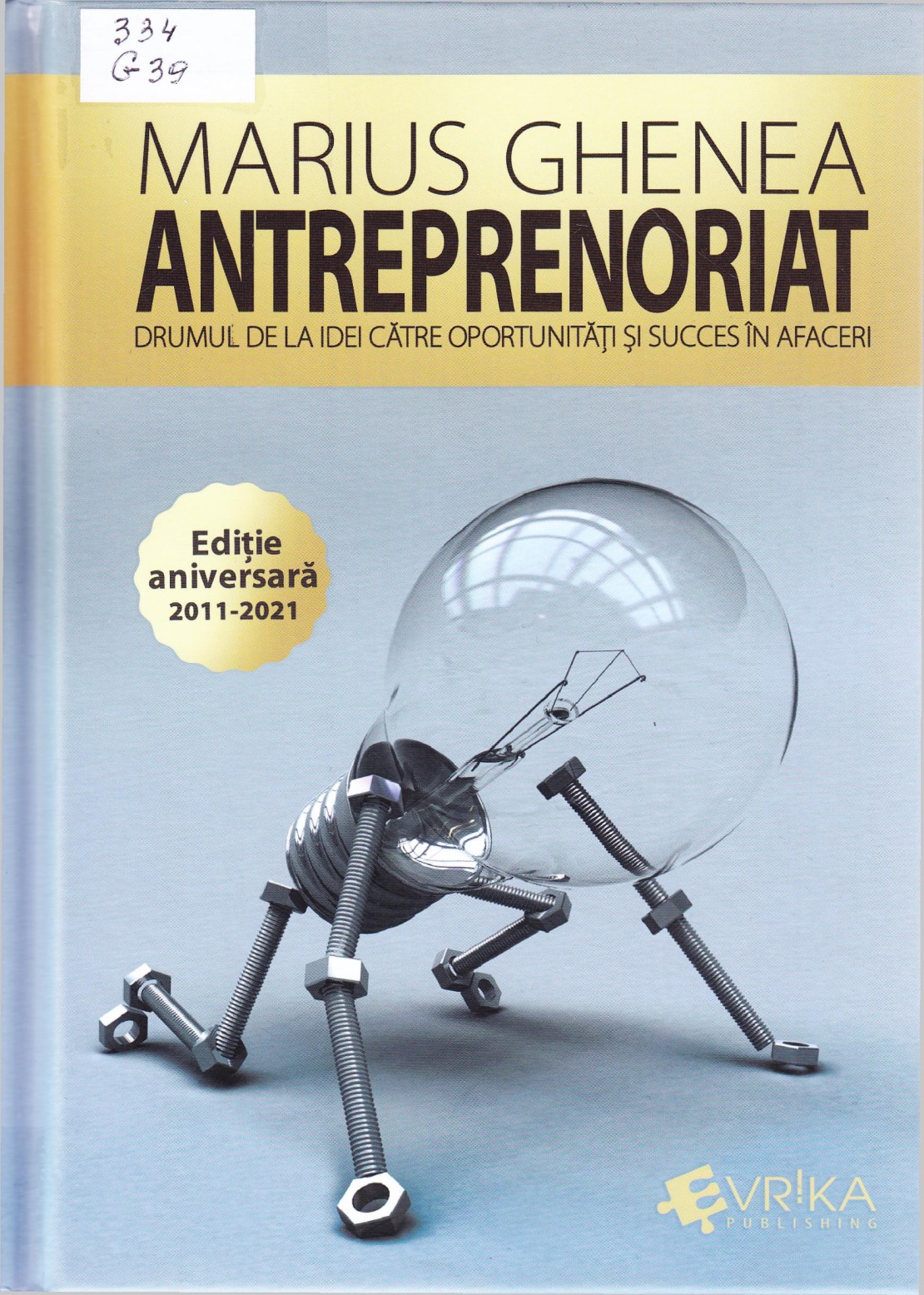 CUPRINSINTRODUCERE	55De ce o carte despre antreprenoriat?	57Cine ar trebui să citească această carte?	63CAPITOLUL 1Ce trebuie să ştii despre antreprenoriat	69Scurtă istorie a antreprenoriatului	69Definiţii ale antreprenoriatului	75Funcţiile şi atributele unui antreprenor: cei 4A (+1)	78Calităţile necesare unui antreprenor de succes	83Antreprenor social, netreprenor,intraprenor: tipuri de antreprenori	96CAPITOLUL 2Cum să începi o afacere	109Valoarea discutabilă a ideilor de afaceri	109De la idee la oportunitate	122Planul de afaceri	132CAPITOLUL 3Surse de finanţare	145Introducere	145Bootstrapping: strângerea curelei ca sursă de finanţarea afacerii	149Surse personale: ce înseamnă să rişti totul într-o afacere ... 162Cei trei P: părinţii, prietenii şi alţi proşti	166îngeri investitori: lei, dragoni sau rechini?	174Băncile: bani ieftini sau bani scumpi? 	192Fonduri de investiţii: următoarea etapă de dezvoltare	196Fondurile europene: mitul banilor „gratuiţi"	206Listarea la bursă şi alte surse de finanţare	211CAPITOLUL 4Managementul dezvoltării afacerii			219Durerile de creştere			219Noi pieţe, noi produse, noi teritorii	244Resurse externe de creştere	262Afacerile cu probleme şi soluţiile de restructurare	281CAPITOLUL 5Sfârşitul afacerii din perspectiva antreprenorială	299Afacerea, „copilul" iubit al oricărui antreprenor	299Despre ciclurile de business	301Cel mai neplăcut sfârşit al afacerii: falimentul	307Succesiunea în familie (sau in afara familiei)	312Exitul parţial sau total			317Antreprenori în serie: povestea continuă	329CAPITOLUL 6Mituri şi stereotipuri despre antreprenori	333Patru stereotipuri despre antreprenorii români	333Cele 10 mituri despre antreprenori în general	342Puncte tari şi puncte slabe ale antreprenorilor români	349CAPITOLUL 7Cele cinci greşeli antreprenoriale „fatale"	355Greşeli antreprenoriale: mai mici sau fatale	355Greşelile mele şi ale altor antreprenori	361Titlu: Antreprenoriat: drumul de idei câtre oportunități și succes în afaceriAutor: Ghenea MariusLocul, editura, anul ediţiei: București: Evrika Publishing, 2021Cota: 334, G-39Localizare: Sala de lectura N 1 (2 ex.)